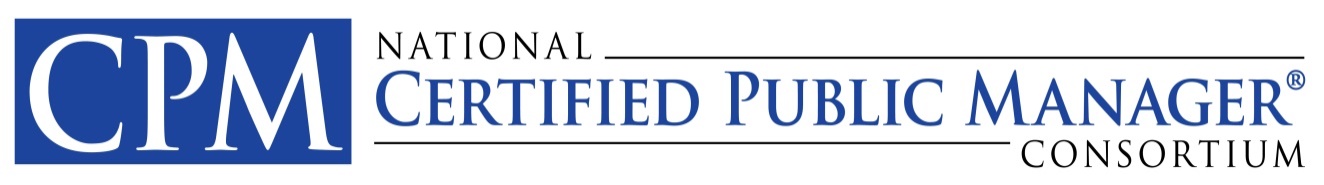 The Standard Operating Procedures (SOP)Manualof The National Certified Public Manager® ConsortiumA Dynamic Guide To Participating In The National Certified Public Manager® ConsortiumTable of ContentsIntroduction 	 Page 6Section I Accreditation 	 Pages7Introduction and BackgroundDeveloping a CPM ProgramMentor/MenteeProgram AdministrationProgram DesignMoving from Associate to Active StatusAccreditation Review Process & ProceduresPurpose & Characteristics of a ReviewInitiating AccreditationConflict of InterestAccreditation Review TimelineAccreditation RequirementsThe Accreditation Review TeamSelection ProcessRoles of Review Teams and CPM Program ManagerSite VisitBoard of Directors Action on Program Seeking AccreditationAnnual Reporting of Accredited and Active ProgramsAccreditation Outside of the United StatesDevelopment and Special ReviewsSection II Administration  	Page 20Annual Reports Annual Budget ApprovalDues and FeesMembershipMeetingAccreditationHardship Accommodation Operational YearConflict of Interest PolicySection III Leadership  	Page 24Board of Directors, Executive Council & OfficersOrganizational ChartNominations & ElectionsCommittees/Goal Teams/Task ForcesAdministrator ServicesStrategic PlanningFellows ProgramSection IV Meetings 	 Page 31Annual MeetingMidyear MeetingExecutive CouncilSpecial MeetingsCommittee/Goal Team/Task Force MeetingsAccreditation & Accreditation Team MeetingsOtherGoverning Rules of OrderRecordkeeping and ReportingElectronic Voting & RatificationSelection of Consortium Annual or Mid-Year Meeting SitesSection V Membership 	 Page 36Application & Membership StatusApplication ProcessMemberships DefinedMembership WithdrawalMembership TerminationSignificant Change RequestSection VI Intellectual Property 	 Page 44Logo Use Policy and GuidelinesService Mark and General Usage GuidelinesCapitalization of Registered MarkAuthorized UsersAuthorization Process for State or Regional CPM Alumni SocietiesProspective Societies (Process to apply for licensing)Operating Societies (Process to apply for licensing)Monitoring and Annual Reporting RequirementsResponsibility to Notify Consortium of Nonconforming or Unlicensed UsesUse of a License AgreementExhibit X- Sample License Agreement (Appendix Y)Section VII  SOP Revision 	Page 54Section VIII Resources	…..Page 55Membership Resources on NCPMC WebsiteOtherAppendices 	 Page 54	Links to location of all files referenced in the SOPsIntroductionPurpose of this Manual This Standard Operating Procedures (SOP) manual contains the policies and procedures that are applicable to the operation of the National Certified Public Manager® Consortium and its member programs.  It provides criteria, guidelines, and procedures necessary to carry out the Consortium’s business and operations and strategic mission.  It is a reference containing critical and general information for operations as well as links to templates and examples to assist Consortium programs effectively and efficiently.  This manual has been organized into broad categories to facilitate searches with detailed descriptions within each category. Forms and templates appear as interactive links so that you can always be assured you are retrieving the most recent version of any document.The SOP manual is a dynamic document that reflects the on-going operations of this dynamic organization.  It is intended to reflect the most current operational procedures resulting from Consortium business meetings as well as changes to the Constitution and Bylaws.  With the help of many, the SOP manual will remain timely, accessible, and ever helpful.  To that end, we ask for your assistance in bringing forward to the Chair of the Governance Committee any discrepancies, vagaries, or outdated information.  We value your participation in the NCPMC! Welcome to your NCMPC SOP Manual.Section IAccreditation1.0 Introduction and BackgroundThe National Certified Public Manager Consortium is a confederation of organizations offering Certified Public Manager programs bonded together by the desire to improve the productivity of government in the United States at all levels.The purpose of the National Certified Public Manager Consortium (NCPMC) is to approve and accredit Certified Public Manager (CPM) programs, promote high standards, facilitate program development, encourage innovation and develop linkages with programs and organizations with similar interests.1.1 Developing a CPM Program 1.1.1	Mentor  Once a program receives Associate status (please see Section V. Membership for more information), the Consortium Chair assigns an experienced person from an Accredited CPM program as their mentor. The mentor provides advice, support and assistance to the Associate member in developing their program and achieving accreditation. The mentor does not accredit the program, nor will the mentor serve on the initial accreditation committee of the program for which (s)he is a mentor.Role of the Mentor:Introduce the new member to the Consortium, its legal documents, its requirements, and its resources.Make sure the member is familiar with and understands the requirements that programs must meet to be eligible for accreditation and advise them as they develop their programs. Point the new member to information on different program models and help them think through the needs of their constituencies.Advise them as they develop their program, and ensure that they know where to find information to help them with issues like: developing their mission, vision, values, goals; setting up an advisory board; obtaining support from government and/or a university; determining fees/tuition; developing policies and procedures.  Refer them to others in the Consortium if another person has the information they need.  Help them network within the Consortium.Encourage the Associate to commit to regularly scheduled check-in meetings with you and make sure you are available for those meetings.Be available to answer questions as the program progresses.Check-in with the program if there has been no contact for a few weeks.Report to the Consortium Executive Council every three (3) months on the progress of the mentee program.Role of the Mentee:This is your program.  It is up to you to take the initiative, contact your mentor and let them know what you need as you develop your program.  The mentor is not responsible for checking with you unless they haven’t heard from you for some time.Ask your mentor how they prefer to interact, e.g., by email, by phone, etc., regularly or when you need something, etc.Commit to regularly scheduled check-in meetings and make sure you are available for every meeting.Your mentor wants to help you, so don’t hesitate to ask a question.  Use your mentor as a sounding board. Ask them about best practices, examples of curricula, etc.  They can help you find what you need.Finally, understand that your mentor is a volunteer and is also running a CPM program, so they may not be available immediately.1.1.2	Program Administration – Associate StatusEach Associate program must identify a manager who is responsible for developing and implementing the program in accordance with NCPMC accreditation standards and competencies.  Associate programs must provide reports of their progress to the Board of Directors at the Consortium Annual Meeting.  Reports may be presented by the program representative or the program mentor.   1.1.3	Program DesignPrograms are encouraged to design their curricula and offerings to best fit their constituencies while ensuring that the NCPMC standards and requirements are met and are the framework by which each program is evaluated. 1.1.3.1	Program Administration – Active and Accredited StatusEach Active and Accredited program shall designate two individuals to represent the program on the Consortium Board of Directors.  One member shall be designated as the primary voting representative and a second member (if there is one) shall be designated as the alternate voting member.Each program shall:designate a director to implement accreditation standards and officiate in matters of program administrationestablish a partnership between government and higher education; and assemble an advisory board/group. An advisory board/group shall include representation from a government organization, a higher education institution, and a current or former CPM participant. The advisory board/group shall provide constructive review of curriculum and administrative procedures.  The advisory board/group shall convene at least annually and record minutes.1.1.3.2	Learning Outcomes Each program shall provide opportunities for participants to apply learning in the work environment.  Learning outcomes related to core competencies shall be identified in each course or learning activity. 1.1.3.3	Competencies  1.1.3.4	Program Hours  The program shall consist of a minimum of 300 hours of structured learning activities addressing the CPM competencies.  At least 250 hours shall be instructor or facilitator directed.  The remaining hours shall be approved learning activities with specific learning objectives.  Learning activities may include application projects, structured readings, comprehensive examinations, and workshops or courses. 1.1.3.5	Learning or Job-Related Projects There shall be a requirement for participants to complete a public management project, which shall include a written demonstration of participants' effectiveness in applying the core competencies to their job environment.  The requirements and evaluation criteria for projects shall be clearly specified. Methods for delivering individual feedback on projects shall be identified. Group projects shall have clearly defined individual responsibilities. 1.1.3.6	Evaluation of ParticipantsThe program shall provide substantive evaluation of knowledge and practical application in all competencies described in Article III, Section 3. Evaluation may be by oral examinations, written examinations, or assessment evaluations. Evaluation requirements and criteria shall be clearly specified. 1.1.3.7	Program EvaluationThe program shall measure program effectiveness and maintain this documentation. Provisions shall be established for responding to and incorporating feedback.1.1.3.8	Enrollment Requirements  The program shall admit participants from any public sector entity within its authorized jurisdiction.  The program may admit participants from private sector at its discretion.  The program shall not require participants to enroll in a specific academic program or to complete an academic degree as a condition for admission.  The program may establish reasonable minimum qualifications and requirements for admission into the program. Minimum enrollment requirements shall be clearly stated and disclosed to prospective participants.1.1.3.9	Certification Requirements  The program shall clearly state and disclose the requirements for the Certified Public Manager® designation to participants.  1.1.3.10   Program Funding  The program shall demonstrate that sufficient funding is in place to sustain the program.  Funding sources and amounts shall be identified and compared to current operating costs. 1.1.3.11   Policies and Procedures Written policies and procedures shall exist on:A.   admitting participants B.   evaluating and testing participants C.   awarding credit for core courses, electives and substitutions D.   maintaining and handling participant recordsE.   protecting confidentiality and privacyF.   implementing continuous improvement   1.1.3.12  New Member HandbookThe New Member Handbook is a helpful resource in providing a detailed guide for Associate Members to becoming an Accredited Member.  1.1.4	Moving from Associate to Active Status Once an Associate has developed a program in accordance with the requirements described above and in the Accreditation Checklist, the program may apply for Active Status.  Application must be in writing to the Board of Directors and must include a letter from the Governor or other appropriate governing official which demonstrates support for the proposed program. Active Status is granted by a majority vote of the Board of Directors for a two-year period while the program develops its program and begins to implement in preparation for initial accreditation.  Active Status may be renewed for one additional one-year term by approval of the Board of Directors.  Cases of hardship shall be reviewed by the Board of Directors and additional time may be granted.Active Status programs may not award the Certified Public Manager® designation.1.1.4.1 Associate – Active Status ReportPrograms with associate or active status must provide regular status updates, to the program mentor and Board of Directors. This is so they can assist the program to move towards initial Accreditation. The report will include the following information A brief description of the programs curriculum developmentA brief description of the programs marketing efforts A brief description of the first class or the process the program will use to launch the program and their anticipated resultsAnticipated date of Initial Accreditation1.2 Accreditation Review Process and Procedures  1.2.1	Purpose and Characteristics of ReviewThe purpose of the National Certified Public Manager (CPM) Consortium is to approve and accredit Certified Public Manager programs, promote high standards, facilitate program development, encourage innovation and develop linkages with programs and organizations with similar interests.  The NCPMC does this by setting competency-based standards that govern the entire process of program development, accreditation, implementation, and continuous improvement towards our mutual goals. The purpose of NCPMC accreditation for the Certified Public Manager® programs is to promote and maintain the educational quality of the programs.  The approach is based on the commitment of NCPMC to improving the quality of management in government and to contributing to a high quality public service.  1.2.2	 Peer Review ProcessAccreditation of CPM programs by the NCPMC is a peer review process.  The CPM Accreditation Review Process combines:Preparation of a portfolio that includes a self-study/self-assessment by the requesting programA review of the portfolio by the accreditation review team A site visit by one member of the review team, usually the review team chair1.2.3	Assessment for AccreditationIn assessing each program for accreditation, the Board of Directors will base its conclusion on the recommendation of the accreditation review team, overall quality of the program, the program’s performance of its mission, and consideration of substantial conformance with the standards. Variations from the standards must be justified in light of a program's mission and success in fulfilling its mission. In arriving at an overall judgment on accreditation, the Board of Directors will balance consideration of substantial conformance with the standards and assessment of overall program quality given the mission of the program.
1.2.4	Accreditation Standards and RequirementsThe Accreditation Standards and Requirements are currently a work in progress. The policies and procedures currently in use will be followed.1.2.4.1  Seeking AccreditationAll CPM programs seeking accreditation or continuing accreditation are covered by the CPM accreditation standards and requirements. The National CPM Consortium accredits CPM programs, not state agencies or educational institutions. Accreditation reviews will include all locations in the program’s approved jurisdiction in the United States and any locations outside the United States, and all modalities (e.g., on campus, hybrid, online) that the parent program uses to deliver the CPM program in their approved jurisdiction.
1.2.4.2 The documents governing peer review/accreditation are listed below and links can be found in the appendices: New Member Handbook Active Status Request Sample Letter 	Competency Cluster DescriptionAccreditation Process Guidelines  						Accreditation Assessment Questionnaire 						Accreditation Report Template						Best Practices Sample ReportInitial Accreditation Review Timeline 						Continuing Accreditation Review Timeline   Sample Request for Initial Accreditation 	Sample Request Continuing Accreditation 	Site Review Travel Reimbursement Voucher Template Evaluation of Accreditation Process Survey1.3 Initiating Accreditation1.3.1	All parties participating in the accreditation process shall exhibit integrity and professionalism in their actions.1.3.2	Conflict of Interest Policy:  It is the policy of the NCPMC to avoid any conflict of interest or perceived conflict of interest arising because a person involved in the accreditation process has an association with the program under review. Persons should not serve on a review team if there is real, possible, or perceived conflict of interest. Possible conflicts of interest include, but are not limited to a review team member who is/was:Mentor to the program, formally or informally.Current or previous Director, Instructor, Advisory Board Member, Graduate of the program.Chair or a review team member of the most recent accreditation review of the program.Any relationship with the program that could be construed as a conflict of interest.1.3.3	Programs seeking initial accreditation or continuing accreditation must provide complete and detailed information in order for the Board of Directors to determine conformity with the standards. The burden of proving that the standards are met rests with the program.1.3.4	Accreditation Review Timeline.  The major steps involved in an accreditation review that is scheduled to be completed by the following Annual Meeting are as follows:Previous August	Program requests initial or continuing accreditation October	Accreditation requests are approved by Board at Annual MeetingJanuary		Accreditation review teams finalizedFebruary		Coordination between accreditation review team and programMarch		Review team and program agree on scheduleMay		Program provides review team with accreditation portfolioJune		Site visitJuly		Draft report to program for reviewAugustFinal report to NCPMC Chair, Secretary, AdministratorOctober	Accreditation is awarded by the Board at the Annual Meeting Initial Accreditation Review Timeline link in appendixContinuing Accreditation Review Timeline link in appendix1.4 Accreditation Requirements1.4.1	Deadlines for each step in the accreditation process must be met by the program in order for the program to continue in the process and thereby assure that they will receive initial or continuing accreditation.

1.4.2	Requesting Accreditation Review 1.4.2.1	Initial Accreditation.  When an Active program has developed and begun to implement a program in accordance with Consortium requirements, the program may request an accreditation review. To have their request approved, programs also have to be in good standing, including payment of the Consortium's annual membership dues, as well as payment of specified accreditation fees and site visit review team expenses. Current accreditation fee information is posted on the NCPMC website.  Requests will be made in writing to the NCPMC Board of Directors no later than six months before the program expects to award the Certified Public Manager® designation.  Accreditation fees will be billed upon approval of the accreditation and must be paid prior to the assignment of an accreditation team.Sample Request for Initial Accreditation link in appendix1.4.2.2	Continuing Accreditation.  Accreditation is for six years as long as the program remains in compliance. Prior to the Annual Business Meeting one year preceding the expiration of accreditation, Accredited programs will request, in writing, an accreditation review. Continuing accreditation fees are billed with annual dues for the fiscal year in which the accreditation expires.  All fees and dues must be paid prior to the Annual Meeting at which the approval of the application will occur.Sample Request Continuing Accreditation link in appendix1.4.2.3	If the Board of Directors requests the program to change the year of a scheduled accreditation review, the program begins a six-year accreditation at the approval of the accreditation report.1.4.2.4	If an Accredited program requests a review extension and the extension is granted by the Board of Directors or the Executive Council, that extension shall be for no more than one year.  Any extension granted shall be considered part of the six-year accreditation period and will not change the original six-year cycle.  The accreditation fee is due and payable in the fiscal year in which it is initially scheduled.1.4.3	Accreditation fees are set by the NCPMC and are subject to periodic review. Payment of the fee is due upon approval of the application for accreditation review. This fee is non- refundable.  
1.4.4	Programs requesting accreditation reviews are responsible for the accreditation fee and for expenses involved in the site visit.  After the site visit, accreditation team members who participate in the site visit submit their vouchers to the Consortium Administrator who then bills the program for the costs of the site visit and reimburses the team members.   Site Review Travel Reimbursement Voucher Template link in appendix1.4.5     Review of programs delivered outside the United States or US territories.  Programs offered outside the US may face special challenges in language or cultural translation in meeting accreditation requirements. The following provisions will apply to the review of programs delivering CPM training outside the US or US territories.         1.4.5.1   All review documents must be submitted in English and site visits must be conducted in English. The program is responsible for expenses for translation.        1.4.5.2   The burden of articulating conformance to NCPMC accreditation standards rests with the program in instances where the program operates in a culture or environment that creates apparent incompatibilities with NCPMC accreditation standards.        1.4.5.3   The program under review is expected to actively participate in securing travel documents and making any special or necessary arrangements for site visitors. When NCPMC or site visitor incurs additional costs to facilitate international travel arrangements, these costs will be passed on to the program.1.5 The Accreditation Review Team        1.5.1	Selection ProcessThe Consortium Secretary is responsible for proposing the accreditation teams to the Chair in keeping with NCPMC qualification requirements and for ensuring that the conflict of interest policy is applied to the process.  1.5.1.1	The Chair of the NCPMC, in consultation with the Secretary, appoints an accreditation team consisting of a chairperson, a CPM instructor and a Certified Public Manager®. A larger team may be appointed to review complex programs. In selecting the team, consideration is given to the nature of the program, its geographic location, diversity, the expertise of the team members, and conflict of interest.
1.5.1.2	Board of Directors representatives of accredited programs are requested to nominate highly qualified members of their faculty for the accreditation teams, as well as Certified Public Managers® who are alumni of their programs. Nominations should be accompanied by contact information. Boards of Directors representatives from accredited programs are automatically eligible.  CPM Graduate Volunteer Service Form link in appendix 1.5.1.3	The Chair of the accreditation team must:  be a Board representative from an Accredited program; have served on a Consortium accreditation review team or on similar accreditation review teams for other programs (e.g., MPA); have a good understanding of the CPM Competencies and the Standards for Accreditation.  More experienced Board of Directors representatives should be assigned as Chairs for complicated, potentially difficult reviews.  In order to reduce costs for the program, where possible, chairs should be located near the program being reviewed.1.5.1.4	The Instructor on the review team should have at least three (3) years of experience as an instructor with one or more Accredited CPM programs.1.5.1.5	The Certified Public Manager® should be recommended by their program and should have at least five (5) years of experience in public service.1.5.1.6	The ChairChair-elect, Secretary of the NCPMC are ineligible to serve on review teams during their terms.

1.5.2	Roles of Review Teams and CPM Program ManagerThe Accreditation Team Chair is responsible for:Ensuring that the review includes assessment of all Consortium standards and requirements and that a recommendation for accreditation is solidly based on evidence that the program meets or exceeds those standards and requirementsSupporting the CPM concept and negotiating findings that help the programContacting each of the review team members to explain the process, schedule, and review team member rolesContacting the CPM program manager to develop a schedule for the process and agree on respective expectationsLeading the accreditation team in analysis of program materials and development of questions for the site visitPreparing for the site visit in consultation with the program managerReporting any changes after the submission of the portfolioTaking the lead on developing the accreditation reportProviding the draft accreditation report to the program manager for reviewSubmitting the report with the review team ’s recommendations to the Consortium SecretaryPresenting the accreditation team recommendation and rationales to the Board of Directors at the annual meetingThe CPM program manager is responsible for:Knowing and understanding Consortium standards and requirements for CPM programsProviding required and requested information about the program by or before the due datesWorking with the accreditation team leader to plan the site visit Ensuring that the team understands the programReporting any changes after submission of the portfolioReviewing the draft report promptly1.6 Site VisitA site visit is required for every accreditation review, whether initial or continuing.   At least one member of the accreditation team will personally visit the program requesting the review. Travel costs incurred as a result of a site visit will be paid by the program requesting accreditation.  1.6.1	Site visits are scheduled after the accreditation team has reviewed the program’s CPM Portfolio and identified issues they want to explore further with the program.  One member of the review team, usually the Chair, performs the site visit in accordance with the Site Visit Manual.  The program is responsible for the expenses of the site visit as outlined in the Site Visit Manual.

1.6.2	The Chair of the Accreditation Team is responsible for the accreditation final report. The program is given an opportunity to respond to the team's draft report.  The report is not final until the program has provided its response.  When the report is final, the Accreditation Review Team Chair sends it to the Consortium Chair, Secretary, and Administrator.  1.6.3 Evaluation of the Accreditation Process.  After the accreditation reports are acted on by the Consortium Board, the Secretary will send a short survey to the program and to each member of the accreditation team asking them to evaluate each team member and to evaluate the process.  1.7 Board of Directors Action on Programs Seeking Accreditation1.7.1	The final report of the accreditation team’s findings and recommendations will be submitted to the Board of Directors for their consideration at the next Annual or additional meeting.  The action of the Board of Directors will be furnished in writing to the program within fifteen calendar days.
1.7.2 Awarding of Accreditation Certificates   Awards are presented by Consortium Chair and Accreditation Chair, at the Consortium Annual meeting as appropriate. Ideally awards would be presented in person to the program director or designee. 1.7.3	Deferred Accreditation Status Continuing accreditation of an Accredited program may be deferred by action of the Board of the National Certified Public Manager® Consortium or by request of the program.If the Consortium Board determines that a program has insufficient evidence that the program meets the accreditation standards and requirements and the Board determines that the concerns can be addressed and resolved within nine months, but are significant enough to preclude them from receiving accreditation status, the Board may defer its final decision and allow the program the opportunity to resubmit an updated program portfolio within 90 days describing the changes they have made or will make to come into compliance.  Programs will receive feedback regarding the standards and requirements that have not been met.If a program is not able to address and resolve the Board’s concerns within nine months, the Consortium officers will work with the program to develop a proposal for Board consideration that preserves the integrity of the accreditation process and provides support for the program to continue or regroup.An Accredited program may request Deferred Accreditation status by submitting a written request and a general improvement plan to the Board of Directors. Deferred status will be granted by a majority vote of the Board of Directors and shall last no longer than one year from the date of original action by the Board of Directors placing them in deferred status.While on Deferred status, programs will be responsible for all applicable dues and fees, progress reports, and annual reports.   The program must complete an accreditation review with a positive recommendation before the Board will consider restoring the Accredited status.At the end of one year, if the program has not been granted Accredited or Deferred status the program shall be terminated from the Consortium.Deferred programs may not award the Certified Public Manager® designation.1.7.4	Inactive StatusAn Accredited program may be placed in Inactive status for cause by a vote of the Board of Directors or Executive council when authorized by the Board of Directors and given 90 days to come into compliance.  For cause includes, but is not limited to: lack of compliance with Consortium governing documents (i.e., the Constitution, Bylaws, Standard Operating Procedures) lack of continued accreditation, failure to maintain program standards.  Once placed in Inactive status, all of the program’s membership rights are forfeited, including their accreditation status. When in Inactive Statue, the “Certified Public Manager®” designation shall not be awarded until the program is accredited or reaccredited by vote of the Board of Directors.After 90 days in Inactive status without coming into compliance, the program shall be terminated by a majority vote of the Board of Directors.1.8 Annual Reporting of Continuous Improvement and Substantive ChangeFor a program to maintain its Accredited status the following criteria must be met:Payment of the NCPMC annual membership dues; Submission of their annual report to the NCPMC. This report must provide information on substantive changes in the program as well as data to support ongoing conformance.1.8.1 Each accredited program is required to include the following in the Program Changes and Goals section of the annual report:Report on changes made in response to their last accreditation report, i.e., responses to areas for improvementReport on changes in program locations and/or modalitiesChanges in Director or other key positions1.9 Accreditation Outside of the United States 1.10 Developmental Review & Special Reviews1.10.1	Developmental ReviewWhen an Active program has developed no more than 50 percent of its program, a Developmental Review to provide feedback regarding the strengths and weaknesses of the program may be requested in writing to the Board of Directors. The Consortium Chair will appoint a review team to conduct the Developmental Review. The review will be conducted using the same criteria as used in the accreditation process and will include a site visit.  Travel costs incurred to conduct the site visit will be paid by the program requesting the review. An informal report of the findings and recommendations of the committee will be furnished to the requesting program and to the Consortium Chair and Administrator.The Board of Directors may initiate a Developmental Review of an Active program if it appears there has been insufficient progress by a member to implement its program. The Consortium Chair will appoint a review committee of at least three representatives of Accredited programs and will receive its findings and recommendations at the next meeting of the Board of Directors. Travel costs incurred to conduct the site visit will be paid by the program being reviewed. If this review is not completed because of a failure on the part of the program being reviewed to provide sufficient information for review, the membership status of the program will be assessed in accordance with Consortium requirements.1.10.2	A Special Review of any program for cause may be conducted at any time at the request of a majority of the Board of Directors. The Chair will appoint a Special Review team consisting of not less than three representatives of accredited programs which will submit a report of findings and recommendations to the Board of Directors. The Consortium will fund site visits determined to be required for Special Reviews.Section IIAdministration2.1 Annual ReportsEach Accredited and Active program is required to submit to the Consortium Administrator an annual report for the preceding calendar year.  The Consortium Administrator will send announcements no later than 30 days prior to the due date with the timeline for submission of Annual Report in the first quarter of the calendar year.   The current approved online format is found . The Executive Council will review the approved format annually to determine if any of the data gathered is no longer relevant or if additional data needs to be gathered to support Consortium initiatives.  2.2 Annual Budget ApprovalThe Administrator shall prepare and submit an Annual Operating Budget for the Board of Directors approval. Budget input shall be solicited from the Executive Council, Goal Team Leaders and Committee Chairs. The final proposed Annual Operating Budget should be reviewed and approved by the  no later than 30 days before the start of the Fiscal Year on July 1. 2.3 Dues and Fees2.3.1	Membership Dues 2.3.1.1	All Accredited, Active and Associate programs must pay annual membership dues upon receipt of invoice.   Dues may be changed by the Board of Directors at the Annual Business Meeting, but shall not be retroactive.2.3.1.2	Dues may be paid by check, purchase order, or electronic transfer and are not refundable, unless authorized by the Executive Council.  Mail checks and purchase orders to  2.3.1.3	Accredited and Active members failing to pay membership dues within 90 days of the date of the invoice are ineligible to vote or participate in an Annual Business Meeting or to receive an initial or continuing accreditation review until the dues are paid in full, including the current year and accreditation review fees. An official purchase order is acceptable for payment. 2.3.1.4	Associate programs failing to pay membership dues shall be ineligible for renewal of Associate status or for Active status until the dues are paid in full, including the current year. An official purchase order is acceptable for payment. 2.3.1.5	2.3.2	Meeting Fees2.3.2.1	The Executive Council may approve a Consortium meeting registration fee relative to the projected costs of meetings. Meeting fees may be invoiced and paid in advance or paid in person at the meeting.  2.3.2.2	Program representatives are expected to attend Annual Business Meetings at their own expense. Executive Council Members are expected to attend Annual Business Meetings at their own expense. 2.3.3	Accreditation Fee2.3.3.1	Fees shall be charged by the Consortium for the Initial Accreditation Review, and each Continuing Accreditation Review. Initial Accreditation Fees are invoiced at the time of the request for the Initial Accreditation. Continuing Accreditation Fees are invoiced along with Annual Dues for the Operational Year in which the review is initially scheduled. Fees are due and payable to the National Certified Public Manager® Consortium upon receipt of invoice.2.3.3.2	A program requesting a delay in their continuing accreditation is still responsible for paying the Continuing Accreditation Fee for the operational year in which it is invoiced.2.3.3.3	Fees may be changed by the Board of Directors at the Annual Business Meeting, but shall not be retroactive.2.3.3.4	Fees may be paid by check, purchase order, or electronic transfer, and are not refundable, unless authorized by the Executive Council.   Mail checks and purchase orders to the Consortium’s designated address.2.3.3.5	A program requesting initial or continuing accreditation and failing to pay the required fee by the date of the annual meeting shall not be considered for accreditation at the annual meeting and cannot participate in an initial or continuing accreditation review until the arrears are paid in full.  2.3.3.6	Travel expenses for one committee member to conduct the site visit shall be paid by the member requesting an initial or continued accreditation review. 2.3.4	Hardship Requests2.3.4.1	In instances where the Board of Directors approves a significant increase in dues/fees or unusual financial circumstances occur which create a financial hardship for a member program, the Executive Council may be authorized by the Board of Directors to approve a payment plan for the individual member program.  Flexible Payment Plan Request link in appendix2.4 Operational YearThe program and fiscal year for the Consortium shall be from I July to 30 June annually.2.5 Conflict of Interest Policy2.5.1	This Conflict of Interest Policy governs the activities of the board, staff, and volunteers of the National Certified Public Manager@ Consortium (NCPMC). Questions about the policy should be directed to the Administrator or Consortium Chair. It is the duty of all board members, staff, and volunteers to be aware of this policy, and to identify conflicts of interest and situations that may result in the appearance of a conflict and to disclose those situations/conflicts/or potential conflicts to (i) the administrator, (ii) Chair of the Board, or other designated person, as appropriate. This policy provides guidelines for identifying conflicts, disclosing conflicts and procedures to be followed to assist NCPMC in managing conflicts of interest and situations that may result in the appearance of a conflict.2.5.1.1	What is a conflict of interest? A conflict of interest arises when a board member, staff member, or volunteer has a personal interest that conflicts with the interests of NCPMC or arises in situations where a board/staff member/volunteer has divided loyalties (also known as a "duality of interest"). The former can result in situations that result in inappropriate financial gain to persons in authority at NCPMC which can lead to financial penalties and violations of IRS regulations. Similarly, situations or transactions arising out of a conflict of interest can result in either inappropriate financial gain or the appearance of a lack of integrity in NCPMC's decision-making process. Both results are damaging to NCPMC and are to be avoided.Example #1: a person in a position of authority over the NCPMC may benefit financially from a transaction between the Organization and the board/staff member/volunteer; or others closely associated with the board/staff member/volunteer may be affected financially. Family members, or their businesses, or other persons or the businesses of persons with whom the board/staff member is closely associated, could benefit from similar transactions.Example #2: A conflict of interest could be a direct or indirect financial interest such as those described above, or a personal interest such as the situation where a board member of NCPMC is also a board member of another nonprofit or for-profit entity with which NCPMC collaborates or conducts business.2.5.1.2	Who might be affected by this policy? Typically, persons who are affected by a conflict of interest policy are the NCPMC board members, officers, staff, and volunteers. NCPMC takes a broad view of conflicts and board/staff/volunteers are urged to think of how a situation/transaction would appear to outside parties when identifying conflicts or possible conflicts of interest.2.5.1.3	Disclosure of Conflicts. Board members and the staff will annually disclose and promptly update any disclosures previously made on an Annual Conflict Disclosure Form provided by the NCPMC that requests them to identify their interests that could give rise to conflicts of interest.  Annual Conflict Disclosure Form link in appendixBoard and staff are also urged to disclose conflicts as they arise as well as to disclose those situations that are evolving that may result in a conflict of interest. Advance disclosure must occur so that a determination may be made as to the appropriate plan of action to manage the conflict. Staff should disclose to the Consortium Chair and board members should disclose to the board/Consortium Chair as soon as they become aware that a conflict/potential conflict or appearance of a conflict exists.2.5.1.4	Procedures to manage conflicts. For each interest disclosed, the full board, or the Administrator or the Consortium Chair, as appropriate, will determine whether the organization should: (a) take no action or (b) disclose the situation more broadly and invite discussion/resolution by the full board of what action to take, or (c) refrain from taking action and otherwise avoid the conflict. In most cases the broadest disclosure possible is advisable so that decision-makers can make informed decisions that are in the best interests of the organization.When the conflict involves a decision-maker, the person with the conflict ("interested party"): (a) must fully disclose the conflict to all other decision makers; (b) may not be involved in the decision of what action to take (e.g., may not participate in a vote) but may serve as a resource to provide other decision makers with needed information.In some cases, the person with the conflict may be asked to recuse him/herself from sensitive discussions so as not to unduly influence the discussion of the conflict.In all cases, decisions involving a conflict will be made only by disinterested persons.The fact that a conflict was managed and the outcome will be documented in the minutes of board meetings if the conflict was related to a board member, and reported by the Administrator/Consortium Chair /other appropriate committee of the board if the conflict was related to a staff member.The Consortium Chair/Administrator will monitor proposed or ongoing transactions of the organization (e.g., contracts with vendors and collaborations with third parties) for conflicts of interest and disclose them to the Board and staff, as appropriate, whether discovered before or after the transaction has occurred.Section IIILeadership3.1 Board of Directors, Executive Council & OfficersThe body and leadership of the NCPMC are directed by the Constitution Article IV and Bylaws Article III and include a Board of Directors, Executive Council, Officers, and Administrator. The titles, terms of office, how and when elected, structure, powers, duties, responsibilities, quorum and voting details of the body and leadership are outlined in the Constitution and Bylaws documents. The Board of Directors guides the activities of the Consortium.  An administrator works with the Board of Directors and Executive Council, and is contracted by the Board to conduct the day to day business of the organization.  An elected Executive Council conducts the business of the Consortium at times other than meetings of the Board of Directors.  3.1.1	In addition to the duties and responsibilities of the board as listed in the Constitution and Bylaws documents, it is expected that board representatives will:Provide information, ideas and suggestions from the programs to the Board and communicate the activities and ideas of the Board to the member programs. Represent and promote the Consortium to the public sector by maintaining a working knowledge of the Consortium’s operations and services. Represent the Consortium by identification as a Board representative and act as spokesperson for the work of the Consortium when attending regional, state, local and other meetings and conferences where Consortium representation is desirable. Assist the Consortium in identifying and procuring resources to achieve strategic objectives.  Strategic Plan (updated 7/2015) link in appendix.Participate in and be knowledgeable about curricular, administrative and public policy issues affecting the Consortium.Elect and support individuals from among Board representatives to serve on the Executive Council. Support and assist the AACPM and other graduate groups in accomplishing their mission. 3.1.2	A directory listing the CPM programs, their accreditation status, representative names and contact information, and Executive Council members is regularly updated by the Consortium Administrator and published on SHARED RESOURCES ON WEBSITE Designated representatives shall be recorded with the Consortium Administrator, and in the event a representative changes the Consortium Administrator should immediately be notified.3.2 Organizational Chart3.3 Nominations and ElectionsVoting for elected officers takes place electronically prior to the Annual Meeting of the Consortium.  Prior to the Annual Meeting, the nominating committee will solicit nominations from the Board of Directors for the positions of Chair Elect, Secretary, Treasurer and Members-at-Large to replace those whose terms expire.3.3.1	Notice of elections will be sent to the Board through the Administrator.  Notice should include:Date of Annual meetingPositions of nomineesDeadline to submit nominationsGeneral qualifications of candidatesObtain agreement from nominee for time commitment, meetings, travel, and expectations of position as listed in the Constitution and Bylaws documentsNames and contact information of Nominating Committee chair and membersRequest for EC Nominations Sample link in appendix The chair of the Nominating Committee and Administrator will create an electronic ballot which contains the nomination information, why candidate wishes to serve and brief bio and is distributed to the voting representatives in advance of the Annual Meeting.  The ballots will be collected by the Administrator and a Certification of the Electronic Election will be submitted at the Annual Meeting.  3.4 Committees and Goal TeamsCommittees are formed to address issues of strategic importance.  Committee meetings are held throughout the year at the call of the Committee Chair or Chair of the NCPMC. Committees may include standing committees, strategic goal committees, ad hoc committees, or task forces.  Standing and strategic goal committees have long term goals and objectives. Task force and ad hoc committees are developed for one particular purpose, and are disbanded once their objective has been reached.  3.4.1	Each committee will be directed by a chair.  The chair of a committee will be appointed for a one-year term.   The NCPMC Chair will appoint committee chairs at the beginning of his / her term.  The current chair can be reappointed, or a new chair selected.  Board representatives may be asked by the NCPMC Chair or Committee Chair to serve on one or more committees.  Each committee should have at least one Member-at-Large assigned as chair or liaison to the Executive Council.3.4.1.1   Committee Chairs have the responsibility to organize and conduct committee business, to include:consult with the NCPMC Chair or Executive Council for direction if neededreview the committee charter and past minutes with committee membersschedule and facilitate the committee meetingsassign tasks to committee membersprepare and submit a complete written report, using the standard format ( below or here and below). This report is sent to the Administrator for inclusion in the Annual Meeting materials packet. attend the annual meeting to represent your committeeprovide committee updates to the Executive Councilif significant actions are taken, create a report of actions to distribute to the Board of Directors through the Consortium Administrator.Committee/Goal Team/Task Force Report Template link in appendixCommittee/Goal Team/Task Force Recommended Action Template link in appendix3.4.1.2   Committee members have the responsibility to:actively participate in committee meetingsaccept and complete tasks as requestedreport findings in a timely manner to the Committee Chairparticipate in the writing, review and approval of minutes and recommendations to the board3.5 Administrator Services for the National CPM ConsortiumThe National CPM Consortium requires the services of a part-time administrator to work with the Board of Directors and Executive Council to conduct the day to day business of the organization. The Administrator is contracted by the Board to provide the services specified in a Request for Proposal (RFP).  This section includes information on: the job description for the Administrator; the process for selecting a new administrator; and the process for evaluating the administrator annually.3.5.1 Job Description of AdministratorThe Administrator’s job description is contained in the following : Administrator Job Description link in appendix3.5.2 Process for Obtaining Administrator ServicesThe following process is used to obtain a new administrator:The Chair of the Consortium appoints a Search Committee and provides a charter approved by the Board that establishes the timeline, contract amount, and other guidance from the BoardThe Committee Reviews the administrator’s job description, the current administrator’s contract, and previous RFPsDevelops a timeline for the processDiscusses possible options for meeting the administrative needs of the Consortium (e.g., contract with an individual part-time administrator, contract with a school/center/department that also hosts a CPM program, etc.) and compares the pros and cons of each option.  Administrator Recruitment – Sample contract options link in appendixDevelops a Request for Proposals (RFP) and Draft Selection Guidelines for review by the Consortium Executive Council.  Administration Recruitment – Sample RFP link in appendixDevelops a draft list of places to send the RFP once it is finalSends the RFP to a list of organizations and individuals suggested by the Search Committee, Board members, etc. and to individuals/groups that had expressed an interest in biddingDrafts questions for references and interview questions Responds to questions from potential bidders and prepares and sends FAQs to all of the organizations and individuals who received the RFP.  Administrator Recruitment – Sample FAQ’s link in appendixReviews the proposals received to determine whether they were sufficiently responsive to the RFP to warrant interviews. Notifies each of the responders by email of whether they will be interviewed or not.  For those who will be interviewed, time blocks are provided for them to select from—first come, first served.  They will also receive information about the technology that will be used for the interviews (e.g., Webex), and offered a dry run prior to the interview to make sure they don’t have problems on the day of the interview.  Interviews should be done face-to-face either in person or via technology that allows people to see each other.Holds the interviewsChecks references of the intervieweesUses the RFP requirements, Selection Guidelines and information from references to evaluate each interviewee immediately after each interview and determine whether s/he should be a finalistHolds a Committee discussion after the interviews are completed to compare the interviewees and decide which to recommend to the Board.Develops a report to the Board with the Committee’s recommendation, contingent on positive results of a background check, and requests a vote on the candidate, to be decided by a simple majority of those who vote.Once the Board approves a new administrator, the Chair of the Search Committee contacts each responder to notify them that they were/were not selected.  Performs background check on selected administrator. (In 2012, the committee chose OneSource--recommended by the Human Resources administrators at University of Nebraska Omaha--to do the check and found them to be prompt and thorough.) Reports results of background check to Board.The Consortium Chair contacts the winning applicant and initiates contract negotiations.3.5.3 Evaluating the AdministratorThe Consortium Administrator will be evaluated annually by the Consortium Board.The Chair of the Consortium will use a standard evaluation form to collect evaluations of the Administrator from Board members.  The form will be provided to Board members as an online questionnaire (e.g., Survey Monkey) at least 45 days before the Consortium’s Annual Meeting with a deadline of 30 days before the Annual Meeting.  Administrator Evaluation Format link in appendix The Officers will review the responses and develop a summary evaluation which they will share with the Executive Council and the Consortium Board before the Annual Meeting and will use to counsel the Administrator. 3.6 Strategic PlanningStrategic planning is a sustained process used to address issues of strategic importance that focus on and promote the mission of the National Certified Public Manager® Consortium.  3.6.1	At the beginning of the term of each NCPMC Chair, the Chair shall conduct a review of the Consortium strategic plan and strategic goals.Review should take place with the Executive Council’s assistance.  If it is determined that changes are needed, input should be solicited from the entire board so that the process is transparent and inclusive of all ideas.  Final review and updates to the strategic plan should take place no later than the Midyear meeting.Updates and changes to the strategic goals should be outlined and goal teams, committees and task forces changed or created to accomplish these goals.Strategic Plan (Updated 7/2015 with Strategic Goals) link in appendix3.7 Fellows ProgramThe Fellows Program is designed to benefit the Consortium by establishing a way to involve volunteer contributors who possess institutional knowledge, command specific expertise and have time to contribute. The Fellow designation is considered an honor bestowed on these volunteers. 3.7.1   A Fellow is a non-voting volunteer contributor to specific projects, studies, committees, etc. commissioned by the Consortium Board of Directors or the Executive Council. The Fellow should represent Consortium and CPM interests as a whole rather than the interests of one particular program. A Fellow will meet the following criteria: Fellow is a prior Board representative, a current or former program faculty member, or a Certified Public Manager® who has demonstrated significant investment and contribution to the Consortium or commitment to the CPM concept.Former Board Representatives- serving a full or partial term on the Executive Council, serving two years or more as an active member of a committee, or possessing specific expertise needed by the Consortium. Current/Former Program Faculty or Certified Public Manager® - demonstrated commitment to CPM as determined by the program they serve and possessing specific expertise needed by the Consortium. 3.7.1.1 Selection: Fellows are nominated by a Board representative of the program the prospective Fellow is/was directly associated. The nomination is submitted via the Fellows Nomination Form. Final approval is granted by the Executive Council. The Executive Council is responsible for ensuring that the selection processes are equitable and transparent. Fellows Nomination Form link in appendix3.7.1.2 How Fellows may contribute:A CPM Consortium Fellow may: complete an accreditation review for which they were assigned to Chair prior to leaving their post as a Board representative, subject to approval from the Executive Council;  participate in research, projects, standing or special committees, task forces, goal teams, as commissioned by the NCPMC Board or the Executive Council;  help support struggling programs as a mentor;  assist in outreach/marketing activities;  serve as a member of an accreditation review team.3.7.2. Fellows Agreement: With oversight of the Executive Council, an officer or committee chair may request a Fellow. The Working Agreement Form is signed by the Consortium Chair and the Fellow. This agreement includes details of the Fellow’s role, duration of involvement, and any reimbursement arrangements. It is also agreed that:partners will work together in a coordinated fashion for the fulfillment of the project; In no way does the agreement restrict involved partners from participating in similar agreements with other individuals or organizations; Any reimbursement or financial encumbrances will be outlined explicitly and carried out by approval and procedures defined by the National Certified Public Manager® Consortium; Any product resulting from the work under the agreement will be the sole property of NCPMC; The agreement will be effective upon the signature of both partners. Any partner may terminate their participation in the agreement by providing written notice to the other partner. Fellow Working Agreement  3.7.3. Record Keeping: Copies of both Fellows Nomination Forms and Working Agreement Forms will be kept in the Consortium records. A report of the Fellows pool and a list of Fellows engaged in projects should be included in the annual and mid-year reports.Section IVMeetings4.1 Annual Meeting The purpose of the Annual Meeting of the Consortium is to provide the Board of Directors and the full NCPMC membership an opportunity to meet and conduct Consortium business.The Board of Directors will meet at least once in each operational year. This business should include, but not be limited to:  review of financial statusrecognizing new member programsreview or amend the Constitution and/or Bylawsassign tasks and responsibilities for any special committee work identified during the course of the meetingdiscuss any new business brought before the Board and conduct voting as necessaryconduct an orientation for new Board representativesreview and approval of initial and continuing accreditationsMeeting Minutes Template  Meeting Minutes – Tips for Preparation4.3 Executive Council Meetings The Executive Council will meet periodically at the call of the Chair to conduct regular business as well as business that may require special or immediate attention. Records of such meetings will be kept in accordance with Section 4.7.2.All Executive Council Meetings be announced to the Board in advance along with a copy of the Agenda.  Board members will be encouraged to participate in the meeting or contact EC members on topics of interest.4.4 Special Meetings Additional meetings of the Board of Directors may be called by the Chair or by call of a simple majority of the Executive Council and are intended for meetings of the Board of Directors to conduct urgent or unfinished business beyond the scope of the Executive Council.4.5 Committee, Goal Team and Task Force Meetings4.5.1	The primary purpose of committees is to consider and recommend actions and propose policies in the functional areas under their jurisdictions, subject to final approval by the Executive Council or Board of Directors. Their work is ongoing and continuous. They shall meet regularly throughout the year or with a level of frequency as deemed appropriate by the committee or chair. 4.5.2	Goal Teams are formed to address issues of tactical importance, primarily goals identified in the Consortium’s strategic plan, which are, in turn, tied to the budget of the NCPMC.  Strategic Plan (Updated 7/2015 with Strategic Goals)  4.5.3	Task forces shall be comprised of individuals, selected by the NCPMC Chair in consultation with the Executive Council.  With guidance from the Executive Council, the NCPMC Chair determines the specific activities and goals the task group is convened to achieve, and when that work is to be completed.  Task forces are created to support the work of the Consortium, and address a topic of immediate concern that is not of an ongoing nature or part of a committee or goal team’s current responsibility.  4.6 Accreditation and Accreditation Team Meetings Accreditation-related meetings shall also adhere to the meeting policy and procedure as outlined in this section of the SOPs. 4.7 Other4.7.1	Governing Rules of Order and Procedure for Board of Directors MeetingsThe rules contained in the most recent edition of Democratic Rules of Order: “Easy-to-use rules for meetings of any size” shall govern in all cases to conduct meetings of the Consortium unless other rules of order or procedures are adopted by the Board of Directors. The chair of the Governance Committee, or designee, shall serve as Parliamentarian at the Annual & Midyear Meetings. 4.7.1.1 Democratic Rules of Order Guides and TipsHard copies and electronic copies of the most recent edition of Democratic Rules of Order: “Easy-to-use rules for meetings of any size” are available for order on the book’s website. There is also a free abridged version of the Democratic Rules, which is available by clicking here. Additionally, there are a number of free resources available to help NCPMC representatives understand these rules of order while conducting a meeting of the Consortium: For a summary of the Democratic Rules, click here.	For a flow chart guide on the Democratic Rules, click here.For tips on running a successful meeting, please click here.For those interested in learning even more about these rules of order and how they may differ from more conventional procedures, please visit the book’s website. 4.7.2	Recordkeeping and Reporting4.7.2.1	Accurate meeting minutes shall only be taken at the Annual and additional meetings of the Board of Directors. The minutes are not intended to be a record of discussions. The minutes provide a record of the actions taken and serve as evidence that the actions were taken according to the NCPMC constitution and bylaws.  If no action is taken, no minutes (other than a record that the meeting occurred) are necessary.  Minutes should be limited to the following: A record of what was considered and accomplished at the meetings, not a record of conversations, reports and work assignmentsThey should not include sidebar conversations, if they occurThey should indicate the place, date and time of the meeting and the names of all participants at the meeting, including persons arriving late or leaving early and special guests The Secretary will oversee and advise an appointed recorder in the preparation of records of the Annual and Special Business Meetings and oversee their distribution, as appropriate. Draft minutes should be distributed for review and final approval as timely as possible. Minutes should be approved within 60 calendar days of the meeting to ensure their accuracy. Drafts of minutes, notes and audio or video recordings should not be retained in the organization’s files once the minutes are approved.  4.7.2.2	Meetings Summaries will be maintained at all meetings of the Executive Council. Meeting summaries are intended to capture points of importance to the work of the Consortium. They should include the following: The purpose and objective of the meetingThe participants and guests What was achieved or accomplished in support of the purpose and objective How individual/group assignments were assigned and distributed Who is responsible for various items and task Detail future meeting follow up  4.7.2.3	Committees, Goal Teams and Task Force Chairs have the responsibility of providing oral and written summary reports (Committee/Goal Team/Task Force Report Template)to either the Board of Directors or the Executive Council which should include:objectives/accomplishments of the group recommendations identify new issues to add to the committee agendaget approval from the board on completed proposals/recommendationsThe complete written report is sent to the Administrator for inclusion in the Annual Meeting materials.  Additionally, the group should also provide opportunity to collect input/feedback from the board or the executive council. 4.7.3	Electronic Voting & RatificationThe Consortium’s Constitution and Bylaws provide for Electronic Voting by the Board of Directors on matters which require the Board’s approval outside of the Annual Business Meeting. The following procedure shall be used for conducting an electronic vote:Voting members are the primary designated representative of each Accredited and Active CPM program as of the date the voting materials are distributedComplete information about the issue being voted upon will be provided by the Consortium Administrator to each voting member along with the electronic ballotIn the case of an amendment to the Constitution or the Bylaws, the Board of Directors will have a 30-day notice in advance of the voting due date to review all of the material and ask questions of the Executive Council or other Board representatives.Electronic Ballots will be returned within the specified time period to the Administrator. Late ballots will not be accepted.The Administrator will tally all of the votes and provide a detailed summary to the Executive CouncilThe detailed summary and a copy of each ballot submitted will be posted on shared resources on website under Electronic VotesThe Consortium Secretary will review the detailed summary and each of the ballotsThe Executive Council will review the detailed summary and ratify the results of the Electronic VoteThe Consortium Secretary will sign a Certification of Electronic Vote to go into the Consortium’s permanent records   4.8	 Selection of Consortium Annual Meeting SitesIt is the Board’s intent to alternate the sites of the meetings so they are distributed across the United States. 4.8.1	Soliciting Bids for Consortium MeetingsIt is the  responsibility to solicit bids from local hotels for meeting space and hotel accommodations for the Consortium.  The Consortium has a standard “Request for Proposal” Template which contains the specific requirements for meeting space, AV, food and beverage and hotel room nights.  The host program should complete the template as indicated and distribute it to local hotels with the capacity to meet the Consortium’s needs. (Tip: Check with your local Tourism Authority or Chamber of Commerce.  They may have a system for distributing RFP’s and collecting the responses for you.) A minimum of three proposals are requested.  RFP for Consortium Annual Meeting Template link in AppendixAll responses to the RFP’s should be forwarded review and to the Executive Council.  The may be requested to visit the top choices to confirm that the meeting space is adequate for the Consortium’s needs.  Please include any personal knowledge and recommendations your program may have about the various hotels, ie convenience to restaurants and other attractions, transportation, quality of the facility, etc. The Executive Council will make the final selection of the hotel.  The Consortium Administrator will notify the selected hotel, conduct the negotiations, and execute the final contract.    TIMING OF THE RFP PROCESSSection VMembership5.1 Application for Membership & Membership Status Programs that have a substantial commitment to the purpose of the National Certified Public Manager® Consortium, and which have established a development plan leading to the Certified Public Manager® designation will be considered for membership.  Membership does not automatically grant accreditation. Programs for individual states of the United States of America and its Territories, quasi-governmental organizations, organizations with a public purpose, and other designated programs may be considered for admission into the National Certified Public Manager® Consortium.Each member program obligates itself to abide by the standards set by the National Certified Public Manager® Consortium for awarding of the Certified Public Manager® designation and to contribute actively to the collaborative effort to improve the available resources and techniques for the Certified Public Manager® training.The Consortium recognizes the potential for admission requests from other entities and will consider such on a case by case basis.5.1.1 Approved JurisdictionsThere will be only one recognized Certified Public Manager® program in each approved jurisdiction.  A jurisdiction is a state or territory within the United States of America unless the Board of Directors approves a different jurisdiction.  Consequently, programs will agree not to admit candidates from other approved jurisdictions that have recognized Certified Public Manager® Programs unless there is a written agreement between the jurisdictions in advance. This shall apply to all learning modalities.Sample Cooperative Agreement 5.1.2  Delivery of training outside a program's approved jurisdiction Each CPM Program has an approved jurisdiction in which it is authorized to provide CPM training and confer the CPM credential. A CPM Program contemplating the delivery of CPM training or conferring the CPM credential outside its approved jurisdiction, including outside the United States or US territories, shall seek approval from the NCPMC Board of Directors as specified in this subsection. 5.1.2.1 Eligibility for Delivery Outside Approved Jurisdiction Accredited CPM programs may provide CPM training and confer the CPM credential outside their approved jurisdiction, after obtaining approval from the NCPMC Board of Directors. Associate programs and active programs may not provide CPM training outside their approved jurisdiction. Associate programs and active programs may not confer the CPM credential in any jurisdiction. 5.1.2.2 Application and Approval Required for Delivery Outside Approved Jurisdiction Accredited programs planning to provide CPM training or confer the CPM credential outside their approved jurisdiction, may not do so until the NCPMC Board of Directors has granted approval. Accredited programs planning to provide CPM training or confer the CPM credential outside their approved jurisdiction shall submit an application to the Administrator for initial review by the Executive Council. 5.1.2.3 Application Contents The application shall include the following information: A description of the jurisdiction in which the program proposes to provide CPM training and/or confer the CPM credential. It is expected that in most cases the proposed jurisdiction will be a single state or territory (if within the US or US territories) or a single nation (if outside the US or US territories). However: • In its application, the program must demonstrate that it has the resources and capability to serve the entire proposed jurisdiction. Attachments Page 80 of 229. ATTACH K2 Proposed Policy for Delivery Outside a Program’s Approved Jurisdiction Date of revision: 9/4/15•  If the program cannot demonstrate that it has the necessary resources and capability to serve the entire proposed jurisdiction, then it must propose a more limited jurisdiction. In the case of proposed delivery within a very small nation, the program may determine that a single-nation jurisdiction will not be financially viable and may wish to propose a jurisdiction consisting of multiple small nations within a given region. In this case: • In its application, the program must demonstrate that a single-nation jurisdiction is not financially viable. 	• It must also demonstrate that it has the necessary resources and capability to serve the multi-nation jurisdiction. A narrative statement explaining the rationale for providing CPM training in the    jurisdiction.  A description of the constituency the program plans to serve in the jurisdiction. 4.    A description of the member organization’s experience within the jurisdiction. A list of higher education, governmental, and other organizations the member will be        cooperating with in providing CPM training in the jurisdiction. A description of the resources available for program startup and continued sustainability    within the jurisdiction. If the training will be delivered in a language other than English, a description of the  process to be used to ensure program quality. If the proposed jurisdiction is outside the US and US territories, a statement describing how the program will address issues related to cultural translation. If the proposed jurisdiction is outside the US and US territories, a statement describing  how the program will comply with NCPMC policy regarding intellectual property      protection outside the US, as specified in 6.5. 10.   The target date for commencing CPM training in the jurisdiction. 11.   A check for the first year dues supplement as specified in 2.3.1.5. 5.1.2.4 Approval Process Upon receipt of the application the Administrator will determine if it is complete. If it is complete it will be forwarded to the Executive Council for further review. If it is incomplete, the Administrator will notify the applicant of the missing item(s). Once the Administrator has verified that the application is complete, the Executive Council will review the request to ensure that the request meets the following criteria: •   There is no conflict with a program already approved to provide CPM training the proposed       jurisdiction. •   The program has clearly demonstrated that it has the capacity to serve the proposed              jurisdiction.•   The program has effective plans for addressing issues related to language and/or cultural          translation if the proposed jurisdiction is outside the US or if the program plans to serve a        non-English speaking population within the US or US territories. •   The program has an adequate plan for complying with the NCPMC policy regarding      intellectual property, as specified in 6.5, if the proposed jurisdiction is outside the US or US      territories.If the Executive Council determines that the request fails to meet one or more of the necessary criteria, the chair will communicate the deficiencies to the program and request clarification or amendments to the request. Once the Executive Council has determined that the request meets the above listed criteria, it will forward the proposal to the Board of Directors for a vote.Upon a majority vote of the Board of Directors the program will be authorized to provide CPM training and confer the CPM credential within the jurisdiction described in the request, provided that the program is in compliance with the NCPMC policy regarding intellectual property outside the US, as specified in 6.5, if applicable.5.2 Application Process
To apply for membership, programs must complete the application form (Membership Application link in appendix). Submission instructions are included with the application. Applicants must agree to the National Certified Public Manager® Consortium Statement of Professional Responsibility link in appendix.Addendum to Membership Application will be required by programs wishing to expand into jurisdictions outside the US or US territories. Significant Change Request link in appendixMembership applications are reviewed and voted on by the Board of Directors or the Executive Council, as designated in the governing documents.Payment of the first year's fees and dues must be included with a submitted application. (The payment will not be processed until the application has been approved; payment will be returned if the application is deferred or denied.)5.2.1 AssociateAssociate status may be requested in writing by an eligible entity with an interest in establishing a Certified Public Manager® program. Associate status will be granted upon favorable action by the Executive Council.  Sample Letter Requesting Associate Status; Membership Application links in AppendixAssociate programs have an interest in establishing a Certified Public Manager® program but have yet to meet the criteria for Active status. Associate status will be granted for a two-year period and may be renewed once for one year by approval of the Executive Council upon written application.Associate programs may not award the Certified Public Manager® designation.5.2.2 ActiveOrganizations with Associate status that have secured support for a proposed Certified Public Manager® program may request Active status in writing to the Consortium Board. Active status programs are developing their programs for accreditation.  Active Status Request Sample Letter link in appendixActive Status Supporting Sample Letter link in appendix Active status will be granted for a two year period and may be renewed once for an additional one year pending approval of the Board of Directors. The application must include a letter from the governor, university president, chancellor or other appropriate governing official which demonstrates support for the proposed program. Active status will be granted upon a majority vote of the Accredited and Active programs of the Board of Directors. Active status programs may not award the Certified Public Manager® designation.5.2.3 AccreditedAccredited programs have been awarded Accredited status by the National Certified Public Manager® Consortium. Accreditation is granted for a six-year period as long as the program remains in compliance. A written request is required from a program in Active status for an initial accreditation review or from an Accredited program for a continuing accreditation review.Sample Request for Initial Accreditation link in appendix Sample Request Continuing Accreditation link in appendix 5.2.4 Deferred Accreditation Status Continuing accreditation of an Accredited program may be deferred by action of the Board of the National Certified Public Manager® Consortium or by request of the program.If a continuing accreditation review results in a finding by the review team that a program does not meet the accreditation standards, the Consortium Board may consider Deferred Status.  Programs will receive feedback regarding the standard/s that have not been met. 	If the Consortium Board determines that a program has insufficient evidence that the program meets the accreditation standards and requirements and the Board determines that the concerns can be addressed and resolved within nine months, but are significant enough to preclude them from receiving accreditation status, the Board may defer its final decision and allow the program the opportunity to resubmit an updated program portfolio within 90 days describing the changes they have made or will make to come into compliance.  Programs will receive feedback regarding the standards and requirements that have not been met.If a program is not able to address and resolve the Board’s concerns within nine months, the Consortium officers will work with the program to develop a proposal for Board consideration that preserves the integrity of the accreditation process and provides support for the program to continue or regroup.An Accredited program may request Deferred Accreditation status by submitting a written request and a general improvement plan to the Board of Directors. Deferred status will be granted by a majority vote of the Board of Directors and shall last no longer than one year.While on Deferred status, programs will be responsible for all applicable dues and fees, progress reports, and annual reports.   The program must complete an accreditation review with a positive recommendation before the Board will consider restoring the Accredited status.At the end of one year, if the program has not been granted Accredited status the program shall be terminated from the ConsortiumDeferred status programs may not award the Certified Public Manager® designation.5.2.5 Inactive StatusA program may be placed on Inactive status and given 90 days to come into compliance by a vote of the Board of Directors or Executive Council for non-payment of fees, non-attendance at annual meetings, lack of continued accreditation, failure to maintain program standards or lack of graduates, or other lack of compliance according to Consortium governing documents.  After 90 days an Inactive program which has not come into compliance may be terminated by a majority vote of the Board of Directors.  Two years of nonattendance at an Annual Meeting (unless stipulated by external travel bans or restrictions preventing attendance) constitutes as egregious lack of concern for the board and the Consortium Policies and ProceduresUpon a written request for Inactive Status by the Accredited program and approval by the Board of Directors, the chair shall send a letter to the program specifying that:the program granted Inactive status shall not award the Certified Public Manager® designation to any program participant from the date of the approval of Inactive status except to those who completed all program requirements while the program was fully accredited and in good standing.  The program shall be notified by letter of the action of the Board of Directors.Inactive programs may not award the Certified Public Manager® designation.5.3 Membership WithdrawalA program may voluntarily withdraw from the National Certified Public Manager® Consortium at any time. The notification should be submitted in writing and signed by the Director of the Certified Public Manager® Program and agency head or other appropriate administrative official. If an accredited program chooses to withdraw from the National Certified Public Manager® Consortium, the Board of Directors will withdraw its accreditation status immediately. When a program withdraws from the Consortium the needs of the current participants will be reviewed by the Executive Council, who will recommend the next steps.Withdrawal from the Consortium means that there is no Certified Public Manager® program in that approved jurisdiction and the Consortium will consider membership applications from qualified organizations. 5.4 Termination of MembershipThe Board of Directors may terminate a program from the Consortium for lack of compliance with Consortium governing documents. Notice of termination will be made in writing by the Chair of the Consortium to the Director of the Certified Public Manager® Program and the official representative. Termination from the Consortium means that there is no Certified Public Manager® program in that approved jurisdiction and the Consortium will consider membership applications from qualified organizations. 5.4 Significant Change RequestNCPMC requires that Significant Changes to or deviations from approved programs be presented to the Consortium for prior review and approval in order for them to be included within the scope of a program’s accreditation. Significant Changes are determined to be new additional location or branch site (domestic or international); relocation or reclassification of an existing site or relocation of existing additional location or branch site.  Significant Change Request link in appendix5.4.1 ContextInitial Accreditation or the Reaffirmation of Accreditation is granted to cover a CPM Program as it exists at the time of evaluation.  NCPMC requires that Significant Changes to or deviations from approved programs be presented to the Consortium for prior review and approval in order for them to be included within the scope of a program’s accreditation.5.4.2 TermsAdditional Location: A facility that is geographically apart from the main location of a program where a student can take at least 50% of the CPM courses.Branch Site: A location that is geographically apart and independent from the main location of a program.  The branch site is considered independent if it is permanent; offers more than 50% of the courses in the CPM program leading to a certificate; has its own instructors and administrative or supervisory organization; and has its own budgetary and hiring authority.5.4.3 Key QuestionsRequests for approval of Significant Change must contain sufficient evidence to assure peer reviewers of the program’s continuing compliance with all relevant Consortium Standards.  Specifically, peer reviewers evaluate the following:  What is the program’s rationale for this Significant Change?  How does the proposed Significant Change align with program mission and goals? Who are the intended constituencies for this change and will they be served effectively?Does the program demonstrate the capacity to manage and operate following this Significant Change? Are the necessary resources – in terms of budget, facilities, instructors, and student services – in place for this change?  How is student achievement assessed for the programs proposed as part of this change?5.4.4 Submission ProceduresRequests should be succinct and analytical, not only presenting information but explaining how that information demonstrates that the program, including the proposed Significant Change, will continue to comply with all relevant Consortium Standards.  Attachments should be included only if they are referenced within the text of the request.  The ideal request provides all necessary information without overwhelming volunteer peer reviewers.   Please consult with NCPMC staff if you are unsure as to how to proceed.To be considered by the Consortium, a request must be submitted on time, must be complete, must be signed, and must include all of the following components:Completed Significant Change Request Form Approvals (from domestic and/or international site)Overview of Program’s Approved Additional Locations and Branch SitesAll applicable attachmentsOnce the request is completed, you may delete the instructions and save the request as a new file.  Please include your program’s name in the new filename.  A request must be submitted as an electronic file attachment in an e-mail addressed to the Consortium Administrator.  File attachments may be in MSWord, Excel, or PDF format.Section VIINTELLECTUAL PROPERTY6.1. Logo Guidelines adopted by the NCPMC Board of Directors on June 16, 2015The logos of the National Certified Public Manager® Consortium are the property of the Consortium and use of the wordmark “Certified Public Manager”, the new logo and the lapel pin design are protected under US copyright and trademark law.  6.1.1   Authorized Users The following organizations and individuals are authorized to use the logo because of their status as a Consortium member or alumni of a Consortium member program: 6.1.1.1 Organizations sponsoring a Consortium accredited program and those in active status are authorized to use the logo in their program name and in print materials, electronic displays and transmissions, certificates, supplies, and other items used in the marketing and operation of their programs.  6.1.1.2 Organizations in associate status are authorized to use the logo in communications describing their prospective program for the purposes of gaining support and authorization for implementing their program and progressing to active status.6.1.1.3 All persons who successfully complete a Consortium accredited program are authorized to use lapel pin logo on print materials, electronic displays and transmissions, supplies, and other items denoting their designation as a “Certified Public Manager®.”  6.1.1.4 Other entities licensed by the Consortium may request to use the logo for specified purposes, which will be reviewed and authorized by the Executive Council.   6.1.2  Authorized Uses 6.1.2.1 The logo may be used on official, program-generated CPM correspondence and marketing material;  6.1.2.2 Preserve the artistic integrity of the logo by reducing and enlarging the size of the logo using aspect ratios to avoid stretching or squeezing the logo; 6.1.2.3 Do not change the color of the logo other than the four authorized versions;  6.1.2.4 Do not rotate the logo;  6.1.2.5 Allow for ample clear space around the logo and do not allow images or typography to encroach upon the clear space surrounding the logo. 6.1.2.6 The registered trademark must be formatted in superscript and visible when using the words “Certified Public Manager” or the authorized logo and lapel pin. 6.1.2.7 The logo letters “CPM” must always be used in a color box. 6.1.2.8. Stationery and letterhead are reserved for use by the Consortium administrators and Executive Board.  Authorized users may use the logo as a secondary logo on their existing letterhead as a credential. 6.1.2.9 The logo should never look pixelated or fuzzy in print.  Use only PDF, Tiff or EPS in print documents.  6.1.3 Guidelines The graphic components of the Consortium’s signature logo system include:  The trademarked “word mark” Certified Public Manager®, the color blue as outlined below, the letters CPM in a box, the lines above and below Certified Public Manager® in the logo, the text is formatted using Trajan Pro. The Consortium wordmark is an adjusted letterform of the name “Certified Public Manager®”. It cannot be replicated through typesetting.Organizations using the lapel pin may add their organization name to the pin as long as it conforms to the following:   Organization logo and text must be black or whiteIt should be sized to the same width as the Certified Public Manager text.Spacing above the logo, should be the same as the Certified Public Manager text from the border.Organization logo text should be no less than 1/8” from the CPM box.6.2 Online StoreThe Consortium seeks increased brand visibility for CPM.The Consortium Administrator shall establish and maintain the online store and be responsible for:	6.2.1 Authorizing interested CPM programs to utilize CPM logos and merchandise as set forth in these SOPs.	6.2.2 Authorizing CPM graduates to purchase selected CPM logo merchandise.	6.2.3 Authorizing a vendor web hosting service to maintain the online store website for the purpose of displaying, accepting and shipping logoed merchandise orders, accepting payment for logoed merchandise and regularly remitting payment to the consortium for the logo usage. The Administrator shall also establish, the fee for use of each logoed merchandise sold by the vendor. 	6.2.3.1 The online store vendor selected by the Consortium Administrator shall provide: (i) security for personal information, best practices for secure e-commerce, cybersecurity and insurance sufficient to identify and hold harmless the Consortium from any breaches, (ii) a domain name to redirect and give the CPM store a distinct URL, (iii) a personal app store, SSL security, unlimited server bandwidth and a custom mobile template, (iv) traffic analytics, (v) major payment gateways including, but not limited to: PayPal, credit cards, checks and money orders, (vi) store deployment and launch, and, (vii) other features and security protections the  Administrator deems necessary.	6.2.3.2 The Consortium Administrator shall establish an account to accept online payments.6.3 Service Mark and General Usage Guidelines“Certified Public Manager” is a registered service mark of the National Certified Public Manager® Consortium, issued by the United States Patent and Trademark Office on 9 September 2003 and renewed 3 November 2008 (Registration #2,760,841). The Consortium and all Licensed users are required to use the symbol ® following Certified Public Manager® in all print materials.  Damages against an infringer will be much more difficult to obtain if the ® symbol is not used, and should be used consistently by the Consortium and all license holders.  The AACPM and the Consortium are also authorized to write “Registered in the U.S. Patent and Trademark Office” or “Reg. U.S. Pat & Tm Office” on materials.The letters “CPM”, however, are not registered or protected in any fashion and should not have the ® symbol associated.   By protecting “certified public manager” with the “®” the credibility of the CPM credential each graduate of an accredited CPM program earns is ensured via the accreditation and continuing accreditation standards of the Consortium.6.3.1 CapitalizationAll references to Certified Public Manager® shall include the registered mark after the word Manager.  The first letter of each word shall be capitalized.6.3.2 Service Mark Guidelines adopted by the NCPMC Board of Directors on 2/20/13
“Certified Public Manager” is a registered service mark of the National Certified Public Manager® Consortium, issued by the United States Patent and Trademark Office on 9 September 2003 (Registration #2,760,841). Other organizations or individuals may be licensed to use the service mark only after executing a written license provided by the Consortium (hereinafter the “Consortium License Agreement”) similar in form to the license agreement shown at Exhibit X and according to the provisions of this section. These provisions are intended to:Protect the Consortium’s intellectual property in the service mark, andFacilitate and maintain beneficial relationships among the Consortium, its member programs, and their graduates.
6.3.2.1 Authorized Users
The following organizations and individuals may be authorized to use the service mark because of their status as a Consortium member or alumni of a Consortium member program:Organizations sponsoring a Consortium accredited program and those in active status are authorized to use the service mark in their program name and in print materials, electronic displays and transmissions, supplies, and other items used in the marketing and operation of their programs. Organizations in associate status are authorized to use the service mark in communications describing their prospective program for the purposes of gaining support and authorization for implementing their program and progressing to active status.All persons who successfully complete a Consortium accredited program are authorized to use the service mark on print materials, electronic displays and transmissions, supplies, and other items denoting their designation as a “Certified Public Manager®.”In many jurisdictions, persons who have successfully completed a Consortium accredited program have formed or may form organizations (referred to herein as “CPM alumni societies”) committed to promoting the continued professional development of its members beyond completion of the CPM Program. These organizations may be licensed to use the service mark only after signing the Consortium License Agreement and according to the following provisions:No CPM alumni society will use the service mark except according to the terms of the Consortium License Agreement approved by the governing board of the CPM alumni society and signed by the authorized person.The Consortium will license the use of the service mark by only one state or regional CPM alumni society serving members within a member CPM program’s geographic service area.The Consortium will license the use of the service mark by only one national CPM alumni society serving members in CPM programs’ geographic service areas and accepting state or regional CPM alumni societies as affiliate organizations.State or regional CPM alumni societies which are affiliates of the national CPM alumni society will be licensed to use the service mark under the terms of the Consortium License Agreement signed by the national CPM alumni society.State or regional CPM alumni societies which are not affiliated with the national CPM alumni society will be licensed to use the service mark only after signing the Consortium License Agreement.The process for the Consortium to enter into a License Agreement with a state or regional CPM alumni society is outlined in the following section.All organizations and individuals licensed to use the service mark will do so in accordance with usage and annual monitoring/reporting guidelines provided by the Consortium. These guidelines will assist licensed users in properly using the ® symbol or the phrases “Registered in the U.S. Patent and Trademark Office” or “Reg. U.S. Pat & Tm Office” when displaying the service mark in order to protect the service mark from infringement by unlicensed users.Protecting the phrase “Certified Public Manager,” ensures the credibility of the CPM credential earned by each graduate of an accredited CPM program via the accreditation and continuing accreditation standards of the Consortium. All licensed users of the service mark have an obligation to report any improper or unlicensed usage of the service mark to the Consortium Chair and/or Consortium Administrator.6.3.3 Authorization Process for State or Regional CPM Alumni SocietiesIt is the intent of this process to ensure that any CPM alumni society licensed to use the service mark has as its primary purpose the continued professional development of graduates of Consortium member CPM programs and is financially and operationally viable. 6.3.3.1. Prospective SocietiesThis process assumes that a prospective CPM alumni society will want to be licensed to use the service mark phrase “Certified Public Manager®” in its name and will, therefore, need to begin the approval process prior to its actual incorporation. In this case, the application for a license to use the service mark will require a two-step process. Step 1: Initial request for licensingThe board or committee of the prospective CPM alumni society will notify the director of the CPM program serving the society’s geographic area of their intent to request a license to use the service mark.The CPM program director and/or other CPM program staff will assist the prospective CPM alumni society in preparing its application.The board or committee of the prospective CPM alumni society will submit a letter of application to the Consortium Chair. The letter of application shall include:A request for a license to use the service mark,The proposed name of the organization, andA narrative description of the society’s purpose.The letter shall also include a number of supporting documents:Proposed constitution and bylaws, which address:Statement of purpose,Membership categories, qualifications, terms, and dues,Organization administration, including executive board, officers and their responsibilities, election or appointment process, and governing structure including any committees, Proposed meeting schedule,Method of amendment,Dissolution clause, andAny other requirements of the organization’s state of incorporation.List of officers and members, with contact information:Name,Title (if officer),Phone number,Email address, and Mailing address.Evidence of eligibility for incorporation, such as a copy of the organization’s application for incorporation and supporting documentation,Evidence of eligibility for tax exempt status, such as a copy of the organization’s application for tax exempt status and supporting documentation, Evidence of financial viability, and A letter in support of the application from one or more members of the Board of Directors from the geographic area served by the prospective CPM alumni society and the CPM program director or other staff member who assisted in preparation of its application. This letter of support must verify that the application is complete and includes all required supporting documentation.Upon receiving the letter of application and supporting documents, the Consortium Chair will make a copy of the application and all supporting materials available to the members of the Executive Council for their review. Upon a majority vote of the Executive Council in favor of authorization, the Consortium Chair will issue a letter expressing the Consortium’s intent to enter into a License Agreement with the organization after incorporation, provided that the final submission of information confirms that the organization continues to meet the requirements for a license.Step 2: Final submission and authorizationWithin 12 months of approval of its initial submission, the CPM alumni society must complete its incorporation and secure tax exempt status.After the CPM alumni society has completed its incorporation and secured tax exempt status, the chair or other responsible official of the organization will submit a letter to the Consortium Chair notifying him or her of its incorporation. The letter of notice shall include:Evidence of incorporation issued by the appropriate authority,Evidence of tax exempt status issued by the appropriate authority,Final constitution and bylaws, clearly noting any changes from the initial submission, List of officers and members, with contact information, clearly noting any changes from the initial submission, andA letter in support of the final submission from the person or persons who signed the letter supporting the initial application, certifying that to their knowledge no other incorporated state or regional CPM alumni society within the same geographic service area is currently licensed to use the service mark. This letter will also verify that the person or persons who signed the letter supporting the initial application reviewed the final submission and that the changes, if any, have not diminished their support.Upon receipt of the final submission the chair shall proceed to execute a standard License Agreement with the CPM alumni society. 6.3.3.2 Operating SocietiesIn some cases, a CPM alumni society that is already incorporated and in operation may wish to seek a license to use the service mark. Because the CPM alumni society is already incorporated, it may follow the abbreviated process laid out below. Request for a licenseThe board of the CPM alumni society will notify the director of the CPM program serving the society’s geographic area of their intent to request a license to use the service mark.The CPM program director and/or other CPM program staff will assist the CPM alumni society in preparing its application.The board of the CPM alumni society will submit a letter of application to the Consortium chair. The letter of application shall include:A request for a license to use the service mark,The name of the organization, andA narrative description of the society’s purpose.The letter shall also include a number of supporting documents:Constitution and bylaws, which address:Statement of purpose,Membership categories, qualifications, terms, and dues,Organization administration, including executive board, officers and their responsibilities, election or appointment process, and governing structure including any committees, Meeting schedule,Method of amendment,Dissolution clause, andAny other requirements of the organization’s state of incorporation.List of officers and members, with contact information:Name,Title (if officer),Phone number,Email address, and Mailing address.Evidence of incorporation issued by the appropriate authority,Statement attesting that the CPM alumni society is not currently already licensed under another agreement to use the service mark, Evidence of tax exempt status issued by the appropriate authority, Evidence of financial viability, and A letter in support of the application from one or more members of the Board of Directors from the geographic area served by the prospective CPM alumni society and the CPM program director or other staff member who assisted in preparation of its application. This letter of support must verify that the application is complete and includes all required supporting documentation.Upon receiving the letter of application and supporting documents, the Consortium chair will make a copy of the application and all supporting materials available to the members of the Executive Council for their review. Upon a majority vote of the Executive Council in favor of authorization, the Consortium Chair will execute a standard License Agreement with the CPM alumni society.Service Mark Licensing Agreement link in appendix6.3.4 Monitoring and Annual Reporting RequirementsIt shall be the responsibility of the alumni society, the state CPM program and the Consortium to monitor the use of the trademark and to report any infringement or improper use of the trademark.6.3.4.1 Annual ReportingThe CPM alumni society will be responsible for submitting an annual report containing the following information:   Annual Report Template for Service Mark Licensees link in appendixAny amendments in the governing documents (constitution, or bylaws) since the last reportCurrent officers, including NameTitleMailing addressTelephoneFaxEmailMembership by membership category includingagencies representedtotal membersDates of society meetings in the past year and meeting topicStatus of incorporation in that stateStatus of tax exemption Financial statement for the previous yearStatement signed by one or more members of the Board of Directors from the geographic area served by the prospective CPM alumni society and the CPM program director verifying the report data.This report will be submitted to the director of the CPM program serving the society’s geographic area and will be included as an attachment to the CPM program’s next annual report.The members of the Board of Directors from the geographic area served by the CPM alumni society will notify the Consortium Chair and/or Consortium Administrator if they have knowledge that:The CPM alumni society ceases to meet the standards for authorization as presented in the final submission, Violates the terms of the License Agreement Improperly uses the service mark, orTakes any other action that would put the Consortium’s intellectual property in jeopardy.Accreditation reviews shall include the policies and procedures related to the approval and monitoring of the use of the trademark by the CPM program and the CPM program’s verification of the CPM alumni society’s conformity to the License Agreement.6.3.4.2  Responsibility to Notify Consortium of Nonconforming or Unlicensed UsesThe Consortium members and licensed users of the service mark share a common interest in preventing unlicensed or inappropriate use of the service mark. Therefore, all Consortium members and members of organizations licensed to use the service mark have a responsibility to notify the Consortium Chair in the event that they become aware of any nonconforming or unlicensed uses of the service mark.6.4  Use of a License AgreementIt is the intent of these provisions that all License Agreement users are granted the same rights to use the service mark. The Consortium will implement these provisions by means of a license agreement similar in form to the license agreement shown at Exhibit X  Service Mark Licensing Agreement.6.5  INTELLECTUAL POLICY FOR DELIVERY OUTSIDE THE US AND US TERRITORIES It is the policy of the NCPMC to protect the service mark to the extent possible in every jurisdiction in which it is used. A program planning to provide CPM training and/or confer the CPM credential within a jurisdiction outside the US or US territories must obtain approval for such delivery from the NCPMC Board of Directors as specified in 5.1.2.6.5.1 Policy for Jurisdictions with Protection Similar to that Provided within the USIf intellectual property protection similar to that provided within the US by the US Patent and Trademark Office is available within the jurisdiction, then such intellectual property protection must be secured prior to providing CPM training or conferring the CPM credential in the jurisdiction. The costs of establishing and maintaining a service mark or similar intellectual property in any jurisdiction will be the responsibility of the program(s) delivering CPM training or conferring the CPM credential in that jurisdiction, including: • The cost associated with the services of an intellectual property attorney to assess the       extent and cost of service mark or other intellectual property protection in the jurisdiction. • The fees and other costs to secure service mark or other intellectual property protection in           the jurisdiction. The NCPMC will be the holder of the service mark or similar intellectual     property in every jurisdiction in which the service mark is protected.6.5.1.1 Cost Sharing for Jurisdictions with Multiple Programs When multiple programs are approved to provide CPM training or confer the CPM credential within a given jurisdiction, the costs of establishing and maintaining a service mark or similar intellectual property within that jurisdiction will be shared among the programs equitably as follows: • The first program approved to provide CPM training or to confer the CPM credential in a      non-USPTO jurisdiction will pay to the NCPMC the full cost to secure intellectual property    protection in the name of the NCPMC for the minimum standard term in that jurisdiction. • Any subsequent program approved to deliver CPM training or to confer the CPM credential    in the same jurisdiction will be assessed an intellectual property fee by the NCPMC    proportionate to (a) the remaining years (including the year of entry for that     subsequent program) remaining in that jurisdiction’s minimum standard intellectual     property protection term and (b) the number of programs operating in that     jurisdiction. • The NCPMC will then refund commensurate amounts to other CPM Programs who     have already pre-paid for intellectual property protections for the remainder of the     minimum standard term. These refunds may be in the form of NCPMC     disbursements, or of credits towards dues and/or accreditation fees owed by those     subsequent CPM Program(s) to the NCPMC. •  Costs for renewals of intellectual property protections/registrations in non-USPTO     jurisdictions would be governed by the same provisions as those of initial     procurement of such protections. See International Trademark Cost Sharing Example link in appendix6.5.2 Policy for Jurisdictions without Protection Similar to that Provided within the US In some jurisdictions outside the US, intellectual property protection similar to that provided within the US by the USPTO is not available. In these cases, the program planning to provide CPM training or confer the CPM credential in the jurisdiction must propose an alternative plan for protecting the NCPMC’s intellectual property within that jurisdiction. Such a plan may include using contractual provisions in which the CPM program’s partners agree not to use NCPMC intellectual property outside the context of the program in which the accredited CPM program is participating. The plan will include other provisions as needed to protect NCPMC intellectual property. The CPM program will bear any costs associated with developing and implementing the plan. 6.5.3 LicensingPrograms approved to provide CPM training and/or confer the CPM credential in non-US jurisdictions will be authorized to use NCPMC intellectual property in the jurisdiction by means of a license agreement. Section VIISOP Updates & Revision7.1 UpdatesAdministrative updates of the Standard Operating Procedures (SOP’s) will be completed by the Consortium Administrator (or designee) as needed, under the direction and approval of the Executive Council as delegated by the Board of Directors.  Updated documents will be saved with the new date in the name of the document, as well as reflected in the footer of the document, to allow easy identification of the newest version.  Updated documents will be saved to SHARED RESOURCES ON WEBSITE by the Consortium Administrator (or designee) in a timely manner.Updates will be saved to related documents such as the “New Member Handbook”.This is to assure that items of importance to the operation of NCPMC, are handled in a timely manner and not left strictly to volunteers.7.2 RevisionChanges in official policy of the NCPMC, as adopted by the Board of Directors or as delegated to the Executive Council, that result in needed changes to the Standard Operating Procedures of the NCPMC, shall be appropriately reflected in these documents through the process described under administrative updates, or when advisable, another appropriate process, in whole or in part, as directed by the Executive Council.For example: The Governance Committee could draft language to present, through the Committee Chair, to the Executive Council for review and approval, after which the Executive Council asks the Consortium Administrator (or designee) to complete the process (inserts the approved language, names the document as indicated, and saves to SHARED RESOURCES ON WEBSITE).This is to assure that items of great importance to the Governance of NCPMC, such as changes in policy, are handled in a timely manner and not left strictly to volunteers.Section VIIIResources8.1 Member resources on Consortium WebsiteAn Accessible Resource Full of Helpful InformationAll of the Consortium shared files are located in the new website file sharing section hosted by Box. This is only available to members that have logged in. After logging in, you can get there by choosing Members Only|Resources-Shared Files on the top menu.This is the place where you will find all of the Consortium's official documents and meeting materials. When you choose the page you will see the list of directories with a little number next to the name indicating how many files are in the directory. It also shows the date that it was last updated.. You click on the directory you want to view. You can then view the file or download it. You can also download a whole directory. To return to the top directory, click on Resources on the top bar.If you want to add files to the site, e.g. committee reports, please send them to the Consortium Administrator to be uploaded.  You will be sent a link that you can email or create an email to all members with a message from you and a link to the file.If you have not previously logged into the site or have lost your password, click on this : http://cpmconsortium.org/Sys/ResetPasswordRequest. You can then create/reset your password. Your username is the email address where you received this message.AppendicesThe following Appendices will direct you to the Folder where the document is located in the Member Resources – Shared Files section of the NCPMC website
Accreditation Forms & TemplatesAdministrationFlexible Payment Plan Request 								Conflict of Interest Disclosure Form LeadershipRequest for Nominations for Executive Council 			Goal Team/Committee/Task Force Report Format 		 		Goal Team/Committee/Task Force Recommended Action FormatAdministrator Job DescriptionAdministrator Recruitment – Sample contract optionsAdministration Recruitment – Sample RFPAdministrator Recruitment – Sample FAQ’s	Administrator Evaluation Format 			Strategic Plan (updated 7/2015) 	Fellows Nomination Form Fellow Working Agreement MeetingsCommittee/Goal Team/Task Force Report Template			Committee/Goal Team/Task Force Recommended Action Template		Democratic Rules Summary and Flowchart, click hereTips on Running a Successful Meeting, click here		MembershipCooperative Agreement Template Membership Application Statement of Professional Responsibility						Sample Letter Requesting Associate StatusActive Status Request Sample Letter Active Status Supporting  Sample Letter Significant Change RequestIntellectual PropertyApproved CPM Logo Use Policy and Logo FilesService Mark Licensing AgreementAnnual Report Template for Service Mark LicenseesInternational Trademark Cost Sharing ExampleResourcesMember resources on Consortium Website			